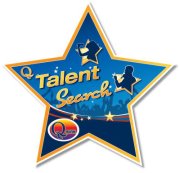 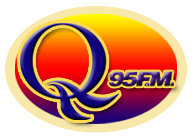 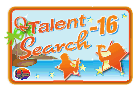 WEST INDIES COMMUNICATIONS ENTERPRISE LIMITED / Q95FM RADIOCRYSTAL CLEAR CARIBBEAN SOUNDS IN LIQUID STEREOWICE / Q95FM RADIO STANDARD BOOKING ORDER FORM	Q95 INFORMATION CLIENT INFORMATIONSTANDARD BOOKING FORMComplimentary Spot Advertisements during Evening & Weekend ShowsCLIENT EMAIL ADDRESS:	………………………….. 		SUBMIT BOOKINGNEW WICE / Q95 WEBSITE ADVERTISING PAGE PURCHASING OPTIONSPrograms Shows Spot Ads Infomercials QMercials Sponsorships OptionsWest Indies Communications Enterprise LtdQ95fm RadioFalconer House10 Hanover street RoseauCommonwealth of DominicaOffice Tel: (767) 448-5822Sales Tel: (767) 440-3426Fax: (767) 448-5828On-Air Tel: (767) 449-3095/6/7Email: wice@cwdom.dm Website: www.q95da.com Name of Q95 Sales Account RepresentativeName: Date: Name: Instructions & CommentsAddress: Telephone Contact InformationFax Contact InformationEmail AddressWebsiteName of Client’s Contact PersonDate: Booking Campaign Name Starting DateEnding DateTotal: Days/Weeks/MonthsProgram SchedulesState Quantity per Day / Week / MonthOther Instructions or commentsUS$ RateEC$ RateTotal US$Total EC$Spot Advertisements:Days/Times/Length of Spot AdsSpecify preferred showsInfomercials:Days / Times / LengthsSpecify preferred showsQMercials:Days / Times / LengthsSpecify preferred showsNotices & Announc07:15 am12:45 am05:30 pmSponsorships:Length of Spot AdsSpecify preferred showsDiscountsProgram SchedulesState Quantity per Day / Week / MonthOther Instructions or commentsUS$ RateEC$ RateTotal US$Total EC$Programs / ShowsSpot AdsInfomercialsQMercialsSponsorshipOtherWeekday Daily Shows(Mon – Fri)Rise & Shine Gospel (5 - 6am)Rise & Shine WOYM (6 - 7am)Hot seat (7:45-10am)Q95 Events Hour (10 – 11am)EZ Rock (11am – 12noon)NatureIsleCruise (12:30–1:30p)QClassifieds (1:30 – 1:50pm)PowerDrive951 (2pm – 3pm)PowerDrive951 (3pm – 4pm)Youth On Q (4pm – 5pm)What’s Going On (5pm – 5:15pm)Major News Packages(Mon – Sat)Morning News 7:00 amMidday News 12:00 noonEvening News 5:15 pmNotices & Announcements(Mon – Sat)07:15 am12:45 pm05:30 pmPulse951Pulse951 @ 7:30amPulse951 @ 12:30Pulse951 @ 5:45pmNews Updates(Mon – Sat)10:00 News Update1:00 pm News Update4:00 pm News updateCaribbean In 10 (1:50–02pm)(Mon – Fri)Evening showsHealthy LifeStyles (Mon 6–8pm)Law On Q (Mon 10-12pm)In the Spotlight (Mon 8-10pm)Quiet Side of Q (Tues 6-08pm)Politics (Tues 8–10pm)Creole Assur Q (Wed 8–10pm)SportsWrap (Thur 6–08pm)Big Link-Up (Fri 6p–11pm)Saturday ShowsCaribbean Cruise951 (7:30–11:00a)IslandRhythms951 (12:30-01:30p)QExposure (01:30 – 5:15pm)Power Drive 951 (06 – 11:00pm)Sunday ShowsSoul2Soul Gospel (6am –12noon)Kids On Q (12noon – 02pm)ClassicGoldFlashbacks (4pm - 6pm)WeeklyHeadlines (06pm – 08pm)